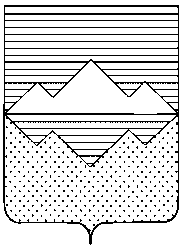 АДМИНИСТРАЦИЯСАТКИНСКОГО МУНИЦИПАЛЬНОГО РАЙОНАЧЕЛЯБИНСКОЙ ОБЛАСТИПОСТАНОВЛЕНИЕОт «23» сентября 2020 года № 552г. СаткаО предоставлении отчета о численности работающих и забронированных граждан, пребывающих в запасе за 2020 годВ соответствии с Федеральным законом Российской федерации от 26.02.1997 № 31-ФЗ «О мобилизационной подготовке и мобилизации в РФ», Постановлением Правительства Российской Федерации от 27.11.2006 № 719 "Об утверждении Положения о воинском учете"ПОСТАНОВЛЯЮ:Руководителям организаций, расположенных на территории Саткинского муниципального района, независимо от форм собственности и ведомственной принадлежности, за исключением индивидуальных предпринимателей, профсоюзных, религиозных организаций, садоводческих товариществ, представить в срок до 15.11.2020 года отчет о численности работающих и забронированных граждан пребывающих в запасе за 2020 год:в отдел мобилизационной работы Администрации Саткинского муниципального района;в военный комиссариат г. Сатка (военно – учетные столы городских и сельских поселений Саткинского муниципального района, согласно территориальной принадлежности).При подготовке отчета о численности работающих и забронированных граждан, пребывающих в запасе за 2020 год руководствоваться документом «Правовые и организационные основы бронирования граждан, пребывающих в запасе (для организаций)», размещенным на официальном сайте Администрации Саткинского муниципального района.Отделу организационной и контрольной работы Управления делами и организационной работы Администрации Саткинского муниципального района (Корочкина Н.П.) опубликовать настоящее постановление на официальном сайте Администрации Саткинского муниципального района и в средствах массовой информации.Организацию выполнения настоящего постановления возложить на отдел мобилизационной работы Администрации Саткинского муниципального района               (Гасимов А.Д.).Контроль исполнения настоящего постановления оставляю за собой.Исполняющий обязанности Главы Саткинского муниципального района                                                            П.А. Баранов